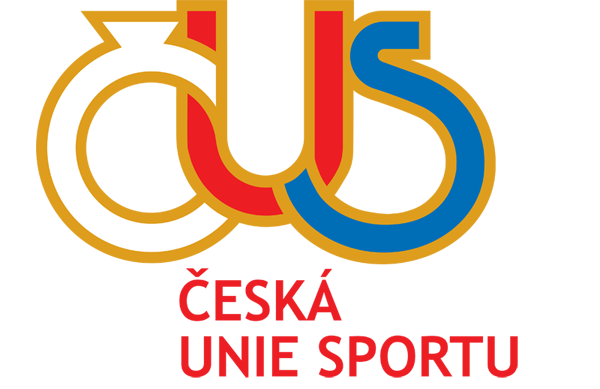 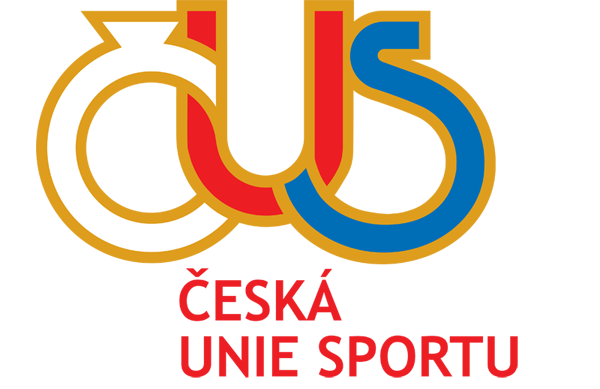 ve Frýdku-Místku 7. října 2014Tělovýchovným jednotám Sportovním klubůmSportovním svazůmP O Z V Á N K Ana  jednání Valné hromady České unie sportu, které se uskutečnív pondělí 28. listopadu 2016 od 17.00 hodinv klubovně č. 10 Národního domu ve Frýdku-Místku, Palackého ulice                                                  prezence od 16.30 hodinPro jednání valné hromady navrhuje OS ČUS následující program:1)  Zahájení2)  Procedurální záležitosti (schválení programu, jednacího řádu VH, volba pracovního 	 předsednictva, mandátové a návrhové komise)3)  Zpráva o činnosti a současném vývoji sportovního prostředí v ČR  4)  Zpráva kontrolní a revizní komise OS ČUS 5)  Zpráva mandátové komise 6)  Ekonomické záležitosti (informace o dotacích)7)  Organizační a různé8)  ZávěrDiskuse bude vedena ke každému bodu programu samostatně. Usnesení budoupřijímána vždy samostatně ke každému bodu jednání. Předkladatelem návrhů usnesení bude pracovní předsednictvo VHPodle Stanov OS ČUS má morální povinnost účastnit se jednání VH OS ČUS jeden delegát za každou sdruženou SK/TJ a jeden delegát za každý okresní sportovní svaz. S pozdravemZdeněk Dudapředseda OS ČUS